Outstanding Local Streets and Roads Project Awards Submitted by City of CarlsbadCategory: Complete Streets Projects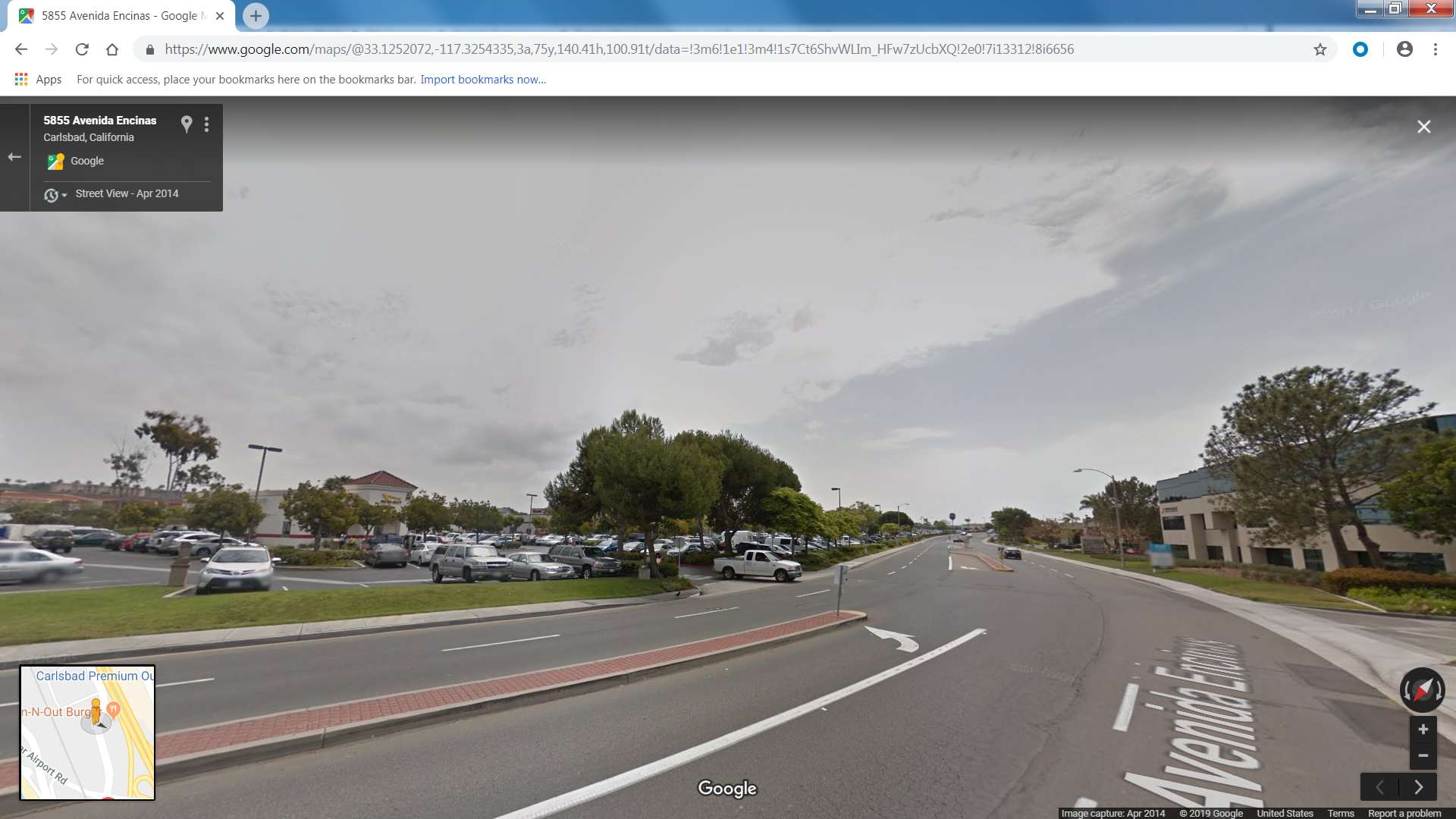 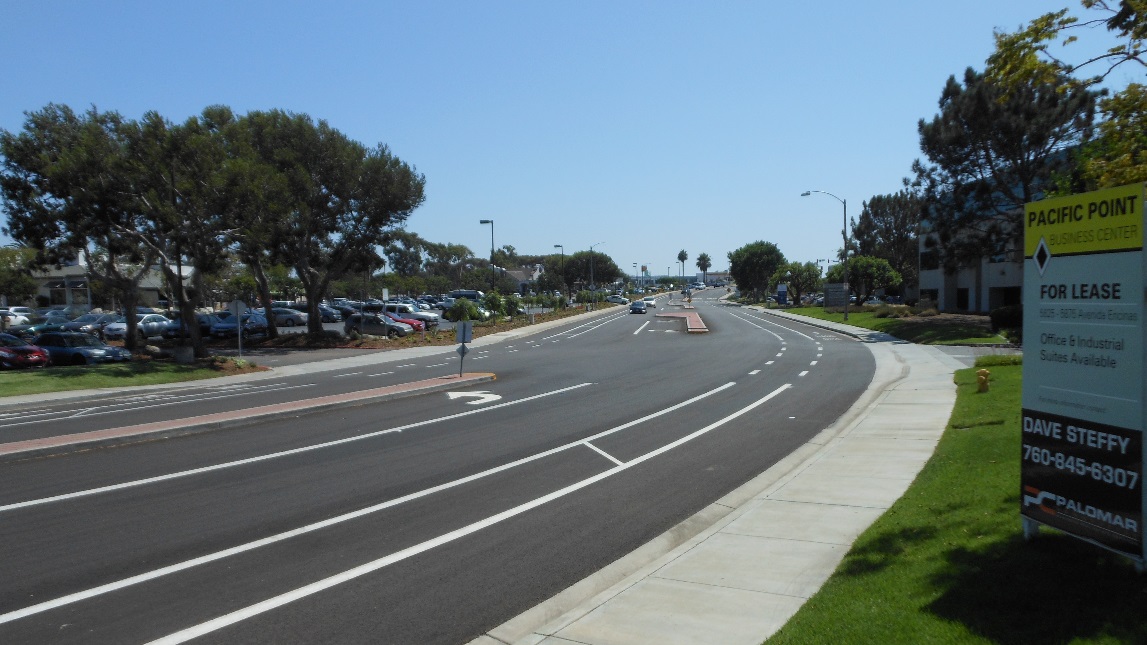 